crack the code answer key1. Which of the following is a nucleotide found in DNA?2. How many codons are needed to specify three amino acids?3. A DNA segment is changed from -AATTAGAAATAG- to -ATTAGAAATAG-. This is a4. The following sequence of DNA is part of a gene. How many amino acids are coded for by this segment? 5’  ATCAGCGCTGGC  3’5. Genetic information usually flows in one specific direction (more commonly known as “The Central Dogma”).  Which of the following best represents this flow?6. Which of these represents the DNA segment from which this section of mRNA was transcribed? 7. Which of the following is a change that could be passed on to an organism’s offspring?8. Use the “mRNA chart” provided.  The assembly of a messenger RNA strand that normally begins with UAC has been changed so that the newly assembled messenger RNA strand begins with UAG.  Which of the following will most likely occur?9. Which method would a biologist use to view the site of protein production in a plant cell?10. Which of the following nucleotide chains could be part of a molecule of RNA?11. DNA sequences are often used to determine relationships between organisms. DNA sequences that code for a particular gene can vary, although organisms that are closely related will have very similar sequences. This table shows the amino acid sequences of 4 organisms. Based on these sequences, which two organisms are the most closely related? 12. Hereditary information is determined by molecules of13. The process by which messenger RNA is made from a DNA molecule is called14. The diagram below shows a segment of a gene before and after a process. 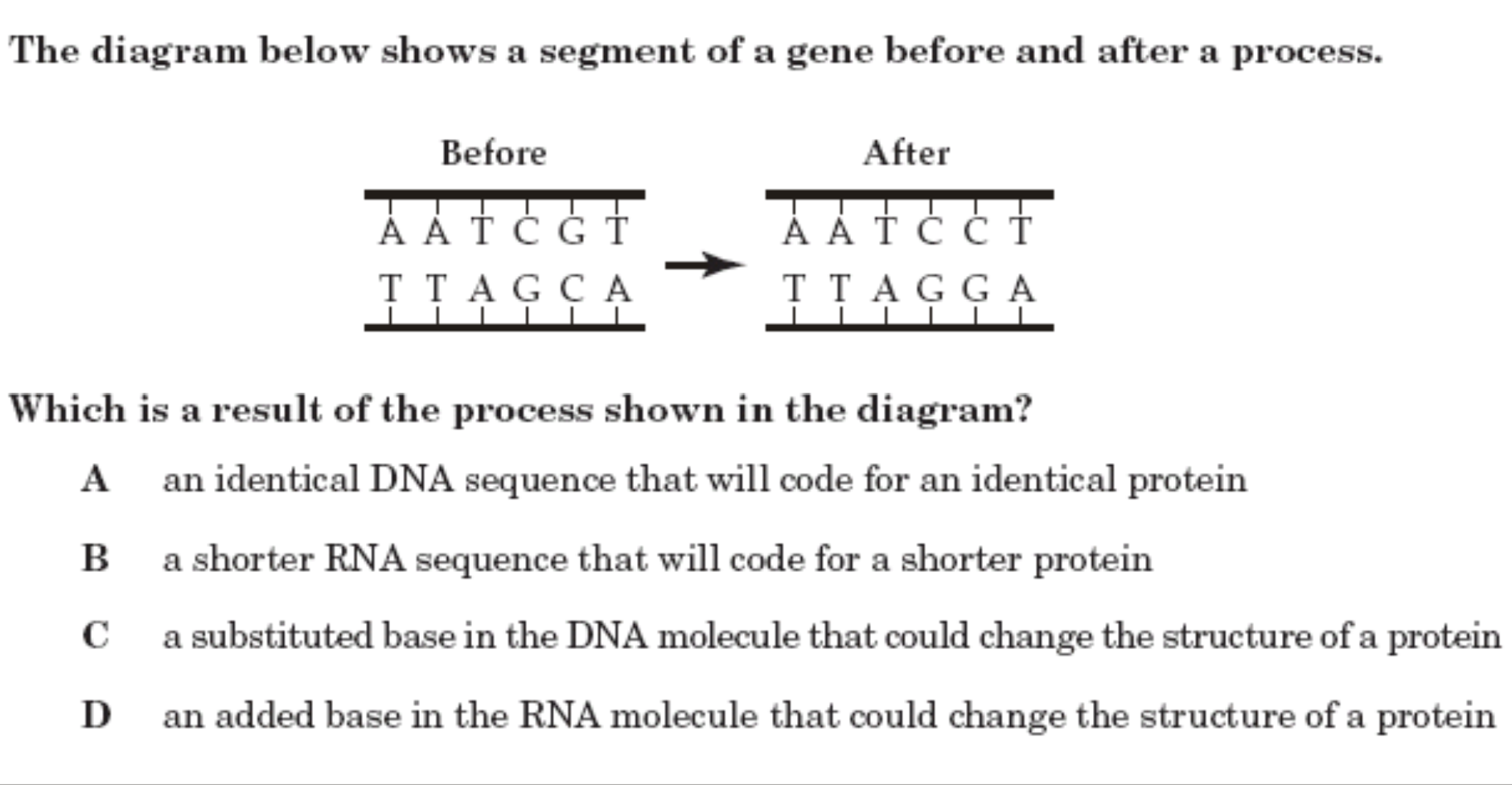 Which is a result of the process shown in the diagram?15. What is a source of genetic variation?a.Ribose + Phosphate group + Thymineb.Ribose + Phosphate group + Uracilc.Deoxyribose + Phosphate Group + Uracild.Deoxyribose + Phosphate Group + Cytosinea.3c.9b.6d.12a.translationc.Inversionb.frameshift mutationd.point mutationa.4c.12b.8d.20a.c.b.d.a.ACT AAG c.CCU TTGb.GAA UCUd.UCC TGAa.Damage to the DNA of sex cellsb.Damage to skin cells from exposure to sunlightc.Damage to DNA in the cytoplasm of cheek cellsd.Damage to hair pigment cells with permanent dyesa.The protein will be missing the first amino acid.b.The amino acids that make up the protein will all be different. c. The mRNA will become attached to a ribosome.d. The production of the protein will be stopped.  a.use a magnifying glass to view the chloroplastsc.use a microscope to view the chloroplastsb.use a magnifying glass to view the ribosomesd.use a microscope to view the ribosomesa.A-T-G-C-C-Ac.A-A-T-A-A-Ab.G-C-C-T-T-Gd.A-U-G-C-C-Aa.Human: C C A - T A G - C A C - C T Ac.Chimpanzee: C C A - T A A - C A C - C T Ab.Pig: C C A - T G T - A A A - C G Ad.Cricket: C C T - A A A - G G G- A C Ga.Carbohydratec.Lipidsb.Proteinsd.Nucleic acidsa.Replicationc.Translationb.Transcriptiond.Translocation a.An identical DNA sequence that will code for an identical proteinb.A shorter RNA sequence that will code for a shorter proteinc.A substituted base in the DNA molecule that could change the structure of a proteind.An added base in the RNA molecule that could change the structure of a proteina.Adaptation c.Mutationb.Replicationd.Transcription